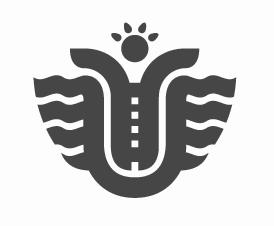 Oplysningsskema for plejefamilier
Plejefamilier godkendt efter § 5 i lov om socialtilsyn skal efter anmodning give socialtilsynet de oplysninger, som socialtilsynet efterspørger jævnfør lovens § 12. Jævnfør loven har plejefamilier også oplysningspligt og derfor skal Socialtilsynet løbende oplyses om ændringer.
Praktiske oplysningerAlle felter skal udfyldes hver gang, og skemaet returneres inden for 14 dage.Oplysningsskemaet gemmes som Word-dokument og sendes til:Socialtilsyn Nord via sikker digital postkasse (borger.dk eller e-Boks) til Hjørring kommune/Socialtilsyn Nord.Ud over dette oplysningsskema kan I blive bedt om at indsende yderligere dokumentation.OBS: Har I Word Online, kan der sættes X ved siden af afkrydsningsfelterne.StamoplysningerStamoplysningerStamoplysningerPlejeforælder 1Plejeforælder 2Fulde navnAdresseCPR-nr.Tlf.nr.Mobilnr.MailadresseOplysninger om ændringer, der har betydning for jeres godkendelse Oplysninger om ændringer, der har betydning for jeres godkendelse Oplysninger om ændringer, der har betydning for jeres godkendelse Oplysninger om ændringer, der har betydning for jeres godkendelse Oplysninger om ændringer, der har betydning for jeres godkendelse Oplysninger om ændringer, der har betydning for jeres godkendelse Oplysninger om ændringer, der har betydning for jeres godkendelse Sæt kryds ved de forhold, hvor der er sket ændringer  Fraflyttede/indflyttede plejebørn  Ændringer i civilstatus fx skilsmisse, nyt samliv, dødsfald  Ændringer i helbredsmæssige forhold  Ændringer i beskæftigelsesmæssige forhold  Ændringer i økonomiske forhold, herunder ændringer i rådighedsbeløb  Ændringer i forhold vedr. egne børn, herunder kontakt til kommune, psykiatri e.l.  Ændringer i strafferetlige forhold for voksne, samt børn over 15 år  Ændringer i forhold til fysiske rammer med betydning for plejebarn Ændringer i forhold til tilflyttede/fraflyttede i husstanden.Sæt kryds ved de forhold, hvor der er sket ændringer  Fraflyttede/indflyttede plejebørn  Ændringer i civilstatus fx skilsmisse, nyt samliv, dødsfald  Ændringer i helbredsmæssige forhold  Ændringer i beskæftigelsesmæssige forhold  Ændringer i økonomiske forhold, herunder ændringer i rådighedsbeløb  Ændringer i forhold vedr. egne børn, herunder kontakt til kommune, psykiatri e.l.  Ændringer i strafferetlige forhold for voksne, samt børn over 15 år  Ændringer i forhold til fysiske rammer med betydning for plejebarn Ændringer i forhold til tilflyttede/fraflyttede i husstanden.Sæt kryds ved de forhold, hvor der er sket ændringer  Fraflyttede/indflyttede plejebørn  Ændringer i civilstatus fx skilsmisse, nyt samliv, dødsfald  Ændringer i helbredsmæssige forhold  Ændringer i beskæftigelsesmæssige forhold  Ændringer i økonomiske forhold, herunder ændringer i rådighedsbeløb  Ændringer i forhold vedr. egne børn, herunder kontakt til kommune, psykiatri e.l.  Ændringer i strafferetlige forhold for voksne, samt børn over 15 år  Ændringer i forhold til fysiske rammer med betydning for plejebarn Ændringer i forhold til tilflyttede/fraflyttede i husstanden.Sæt kryds ved de forhold, hvor der er sket ændringer  Fraflyttede/indflyttede plejebørn  Ændringer i civilstatus fx skilsmisse, nyt samliv, dødsfald  Ændringer i helbredsmæssige forhold  Ændringer i beskæftigelsesmæssige forhold  Ændringer i økonomiske forhold, herunder ændringer i rådighedsbeløb  Ændringer i forhold vedr. egne børn, herunder kontakt til kommune, psykiatri e.l.  Ændringer i strafferetlige forhold for voksne, samt børn over 15 år  Ændringer i forhold til fysiske rammer med betydning for plejebarn Ændringer i forhold til tilflyttede/fraflyttede i husstanden.Sæt kryds ved de forhold, hvor der er sket ændringer  Fraflyttede/indflyttede plejebørn  Ændringer i civilstatus fx skilsmisse, nyt samliv, dødsfald  Ændringer i helbredsmæssige forhold  Ændringer i beskæftigelsesmæssige forhold  Ændringer i økonomiske forhold, herunder ændringer i rådighedsbeløb  Ændringer i forhold vedr. egne børn, herunder kontakt til kommune, psykiatri e.l.  Ændringer i strafferetlige forhold for voksne, samt børn over 15 år  Ændringer i forhold til fysiske rammer med betydning for plejebarn Ændringer i forhold til tilflyttede/fraflyttede i husstanden.Sæt kryds ved de forhold, hvor der er sket ændringer  Fraflyttede/indflyttede plejebørn  Ændringer i civilstatus fx skilsmisse, nyt samliv, dødsfald  Ændringer i helbredsmæssige forhold  Ændringer i beskæftigelsesmæssige forhold  Ændringer i økonomiske forhold, herunder ændringer i rådighedsbeløb  Ændringer i forhold vedr. egne børn, herunder kontakt til kommune, psykiatri e.l.  Ændringer i strafferetlige forhold for voksne, samt børn over 15 år  Ændringer i forhold til fysiske rammer med betydning for plejebarn Ændringer i forhold til tilflyttede/fraflyttede i husstanden.Sæt kryds ved de forhold, hvor der er sket ændringer  Fraflyttede/indflyttede plejebørn  Ændringer i civilstatus fx skilsmisse, nyt samliv, dødsfald  Ændringer i helbredsmæssige forhold  Ændringer i beskæftigelsesmæssige forhold  Ændringer i økonomiske forhold, herunder ændringer i rådighedsbeløb  Ændringer i forhold vedr. egne børn, herunder kontakt til kommune, psykiatri e.l.  Ændringer i strafferetlige forhold for voksne, samt børn over 15 år  Ændringer i forhold til fysiske rammer med betydning for plejebarn Ændringer i forhold til tilflyttede/fraflyttede i husstanden.Uddyb venligst de steder, hvor I har sat krydser: Uddyb venligst de steder, hvor I har sat krydser: Uddyb venligst de steder, hvor I har sat krydser: Uddyb venligst de steder, hvor I har sat krydser: Uddyb venligst de steder, hvor I har sat krydser: Uddyb venligst de steder, hvor I har sat krydser: Uddyb venligst de steder, hvor I har sat krydser: Oplysninger om plejebørn Oplysninger om plejebørn Oplysninger om plejebørn Oplysninger om plejebørn Oplysninger om plejebørn Oplysninger om plejebørn Oplysninger om plejebørn Navn på plejebarn: Navn på plejebarn: Fødselsdato:Dato for indflytning/opstart:Dato for indflytning/opstart:Dato for indflytning/opstart:Antal vederlag:Døgnpleje          Støtteophold          Døgnpleje          Støtteophold          Døgnpleje          Støtteophold          Døgnpleje          Støtteophold          Døgnpleje          Støtteophold          Døgnpleje          Støtteophold          Døgnpleje          Støtteophold          Beskriv plejebarnets aktuelle problemstillinger og særlige behov (udfyldes hver gang) Beskriv plejebarnets aktuelle problemstillinger og særlige behov (udfyldes hver gang) Beskriv plejebarnets aktuelle problemstillinger og særlige behov (udfyldes hver gang) Beskriv plejebarnets aktuelle problemstillinger og særlige behov (udfyldes hver gang) Beskriv plejebarnets aktuelle problemstillinger og særlige behov (udfyldes hver gang) Beskriv plejebarnets aktuelle problemstillinger og særlige behov (udfyldes hver gang) Beskriv plejebarnets aktuelle problemstillinger og særlige behov (udfyldes hver gang) Navn på anbringende kommune: Navn på anbringende kommune: Navn på anbringende kommune: Navn på anbringende kommune: Navn på anbringende kommune: Navn på anbringende kommune: Navn på anbringende kommune: Biologiske forældre/net-værkNavn og relation Navn og relation Navn og relation Telefon Mail Mail Dagtilbud/skoletilbud Navn på tilbud og kontaktperson  Navn på tilbud og kontaktperson  Navn på tilbud og kontaktperson  Telefon Mail Mail Socialrådgiver Navn Navn Navn Telefon Mail Mail Familieplejekonsulent/SupervisorNavn Navn Navn Telefon Mail Mail Anden relevant aktør, eks.vis sundheds-plejerske, psykologNavnNavnNavnTelefonMailMailOplysninger om plejebørn Oplysninger om plejebørn Oplysninger om plejebørn Oplysninger om plejebørn Oplysninger om plejebørn Oplysninger om plejebørn Oplysninger om plejebørn Navn på plejebarn: Navn på plejebarn: Fødselsdato:Dato for indflytning/opstart:Dato for indflytning/opstart:Dato for indflytning/opstart:Antal vederlag:Døgnpleje          Støtteophold          Døgnpleje          Støtteophold          Døgnpleje          Støtteophold          Døgnpleje          Støtteophold          Døgnpleje          Støtteophold          Døgnpleje          Støtteophold          Døgnpleje          Støtteophold          Beskriv plejebarnets aktuelle problemstillinger og særlige behov (udfyldes hver gang) Beskriv plejebarnets aktuelle problemstillinger og særlige behov (udfyldes hver gang) Beskriv plejebarnets aktuelle problemstillinger og særlige behov (udfyldes hver gang) Beskriv plejebarnets aktuelle problemstillinger og særlige behov (udfyldes hver gang) Beskriv plejebarnets aktuelle problemstillinger og særlige behov (udfyldes hver gang) Beskriv plejebarnets aktuelle problemstillinger og særlige behov (udfyldes hver gang) Beskriv plejebarnets aktuelle problemstillinger og særlige behov (udfyldes hver gang) Navn på anbringende kommune: Navn på anbringende kommune: Navn på anbringende kommune: Navn på anbringende kommune: Navn på anbringende kommune: Navn på anbringende kommune: Navn på anbringende kommune: Biologiske forældre/net-værkNavn og relation Navn og relation Navn og relation Telefon Mail Mail Dagtilbud/skoletilbud Navn på tilbud og kontaktperson  Navn på tilbud og kontaktperson  Navn på tilbud og kontaktperson  Telefon Mail Mail Socialrådgiver Navn Navn Navn Telefon Mail Mail Familieplejekonsulent/SupervisorNavn Navn Navn Telefon Mail Mail Anden relevant aktør, eks.vis sundheds-plejerske, psykologNavnNavnNavnTelefonMailMailOplysninger om plejebørn Oplysninger om plejebørn Oplysninger om plejebørn Oplysninger om plejebørn Oplysninger om plejebørn Oplysninger om plejebørn Oplysninger om plejebørn Navn på plejebarn: Navn på plejebarn: Fødselsdato:Dato for indflytning/opstart:Dato for indflytning/opstart:Dato for indflytning/opstart:Antal vederlag:Døgnpleje          Støtteophold          Døgnpleje          Støtteophold          Døgnpleje          Støtteophold          Døgnpleje          Støtteophold          Døgnpleje          Støtteophold          Døgnpleje          Støtteophold          Døgnpleje          Støtteophold          Beskriv plejebarnets aktuelle problemstillinger og særlige behov (udfyldes hver gang) Beskriv plejebarnets aktuelle problemstillinger og særlige behov (udfyldes hver gang) Beskriv plejebarnets aktuelle problemstillinger og særlige behov (udfyldes hver gang) Beskriv plejebarnets aktuelle problemstillinger og særlige behov (udfyldes hver gang) Beskriv plejebarnets aktuelle problemstillinger og særlige behov (udfyldes hver gang) Beskriv plejebarnets aktuelle problemstillinger og særlige behov (udfyldes hver gang) Beskriv plejebarnets aktuelle problemstillinger og særlige behov (udfyldes hver gang) Navn på anbringende kommune: Navn på anbringende kommune: Navn på anbringende kommune: Navn på anbringende kommune: Navn på anbringende kommune: Navn på anbringende kommune: Navn på anbringende kommune: Biologiske forældre/net-værkNavn og relation Navn og relation Navn og relation Telefon Mail Mail Dagtilbud/skoletilbud Navn på tilbud og kontaktperson  Navn på tilbud og kontaktperson  Navn på tilbud og kontaktperson  Telefon Mail Mail Socialrådgiver Navn Navn Navn Telefon Mail Mail Familieplejekonsulent/SupervisorNavn Navn Navn Telefon Mail Mail Anden relevant aktør, eks.vis sundheds-plejerske, psykologNavnNavnNavnTelefonMailMailOplysninger om plejebørn Oplysninger om plejebørn Oplysninger om plejebørn Oplysninger om plejebørn Oplysninger om plejebørn Oplysninger om plejebørn Oplysninger om plejebørn Navn på plejebarn: Navn på plejebarn: Fødselsdato:Dato for indflytning/opstart:Dato for indflytning/opstart:Dato for indflytning/opstart:Antal vederlag:Døgnpleje          Støtteophold          Døgnpleje          Støtteophold          Døgnpleje          Støtteophold          Døgnpleje          Støtteophold          Døgnpleje          Støtteophold          Døgnpleje          Støtteophold          Døgnpleje          Støtteophold          Beskriv plejebarnets aktuelle problemstillinger og særlige behov (udfyldes hver gang) Beskriv plejebarnets aktuelle problemstillinger og særlige behov (udfyldes hver gang) Beskriv plejebarnets aktuelle problemstillinger og særlige behov (udfyldes hver gang) Beskriv plejebarnets aktuelle problemstillinger og særlige behov (udfyldes hver gang) Beskriv plejebarnets aktuelle problemstillinger og særlige behov (udfyldes hver gang) Beskriv plejebarnets aktuelle problemstillinger og særlige behov (udfyldes hver gang) Beskriv plejebarnets aktuelle problemstillinger og særlige behov (udfyldes hver gang) Navn på anbringende kommune: Navn på anbringende kommune: Navn på anbringende kommune: Navn på anbringende kommune: Navn på anbringende kommune: Navn på anbringende kommune: Navn på anbringende kommune: Biologiske forældre/net-værkNavn og relation Navn og relation Navn og relation Telefon Mail Mail Dagtilbud/skoletilbud Navn på tilbud og kontaktperson  Navn på tilbud og kontaktperson  Navn på tilbud og kontaktperson  Telefon Mail Mail Socialrådgiver Navn Navn Navn Telefon Mail Mail Familieplejekonsulent/SupervisorNavn Navn Navn Telefon Mail Mail Anden relevant aktør, eks.vis sundheds-plejerske, psykologNavnNavnNavnTelefonMailMailOplysninger om plejefamiliens biologiske børnOplysninger om plejefamiliens biologiske børnOplysninger om plejefamiliens biologiske børnOplysninger om plejefamiliens biologiske børnNavn:  Fødselsdato: HjemmeboendeUdeboendeNavn: Fødselsdato: HjemmeboendeUdeboendeNavn: Fødselsdato: HjemmeboendeUdeboendeNavn: Fødselsdato: HjemmeboendeUdeboendeDeltagelse i supervision/kurser/temadageDeltagelse i supervision/kurser/temadageDeltagelse i supervision/kurser/temadageSupervisionDato for seneste supervision: Dato for seneste supervision: Kursus/temadageDato: Indhold: TRO- OG LOVE ERKLÆRINGUndertegnede erklærer herved på tro og love ægtheden af de angivne oplysningerHvis I sender ind via borger.dk, behøver I ikke underskrive ansøgningsskemaet, idet I logger på borger.dk med jeres NemID. Dato: Navn på plejeforælder, som ved at sende skemaet ind, på tro og love erklærer ægtheden af de angivne oplysninger